ТЕМА УРОКА: «СОЧИНИТЕЛЬНЫЕ СОЮЗЫ"(закрепление)(7 КЛАСС)Цели урока:• закрепить знания учеников о группах сочинительных союзов (соединительные, противительные, разделительные);• закрепить навык нахождения в тексте сочинительных союзов и умение определять разряды;• упражнять в определении роли сочинительных союзов в предложении;• развивать умение правильно расставлять запятые перед союзами;• поддерживать у учеников интерес к изучению русского языка.Тип урока: урок обобщения и закрепления знаний.ХОД УРОКАОрганизация класса.-Ребята, здравствуйте. Давайте поприветствуем друг друга.- Встаньте те, у кого сегодня хорошее настроение.(Спасибо, желаю вам и в дальнейшем не испортить)-Встаньте те, кто с на предыдущих уроках получил оценку «5».(Спасибо, вы  отлично поработали на уроках)-А теперь встаньте те, кто выполнил домашнюю работу по русскому языку.(Спасибо, ваши знания пригодятся сегодня)- Какую тему мы с вами изучали на предыдущих уроках?- Прочитайте выразительно эпиграф к уроку (русская народная пословица) «Повторять да учить – только ум точить»- Найдите обособленное обстоятельство.2.  Актуализация знаний.-Сейчас мы повторим то, что нам потребуется. Дополните предложения.1. Союз – это…2. Союзы бывают простыми и …3. Союзы, связывающие однородные члены предложения и равноправные по смыслу простые предложения в составе сложного, называются…4. Союзы, связывающие в сложном предложении простые предложения, из которых одно подчиняется другому, называются…Вывод: мы повторили, что такое союзы и на какие группы они делятся. Укажите строчку, в которой записаны только союзы:А) не только…но и, несмотря на, зато;Б) Ни…ни, как…так и, однакоВ) Также, в течение, либо;Беседа по вопросам:– На какие группы делятся союзы по значению? По значению союзы делятся на две большие группы: сочинительные и подчинительные.
- Какие союзы называются сочинительными? - Какие синтаксические элементы (единицы) они связывают? Сочинительные союзы связывают равноправные, синтаксически независимые единицы: однородные члены или части сложносочиненного предложения.3.Постановка цели и задач урока.Сегодня мы с вами, ребята, продолжим изучение темы «Сочинительные союзы»Давайте попробуем сформулировать цели нашего урока.4. Работа по теме урока
1) Выписать союзы в таблицу:Пиши и читай на русском языке. 2. Ни ветер, ни буря, ни гром не могли удержать его от поездки. 3. Маленький, да удаленький. 4. Офицер приблизился к зданию, однако не торопился зайти в подъезд. 5. Резкие порывы ветра то срывали листья с деревьев, то пригибали ветки к земле. 6. То ли солнце, то ли снег, то ли любишь, то ли нет2)  Самостоятельная работа с самопроверкой по эталону-Выполните задание. Запишите предложения, определите разряд сочинительных союзов.1. Вы пришли домой из школы и включили радио.2. Звучала музыка, а вы занялись своими делами в ожидании интересной передачи.3. Вы то прислушиваетесь к музыке, то отвлекаетесь на телевизор.4. У них жил не только кот, но и кролики.Физкультминутка “Гимнастика для глаз”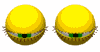 Чтоб глаза твои зорче были,
Чтоб в очках тебе не ходить
Эти легкие движенья
Предлагаю повторить.
Вдаль посмотрим и под ноги,
Вправо, влево побыстрей.
Удивимся – что такое?
И закроем их скорей. 
А теперь по кругу быстро,
Словно стрелочки часов,
Проведем глазами дружно,
Ну, а дальше – будь здоров!Задание №3 «Угадай пословицу»
Учитель:
- Отгадайте  пословицы, объясните смысл, запишите  в тетрадь. Объясните  роль союза.
1) не, словами, по, а, по, делам, судят;
2) товарища, лучшие, себя, а, не, ищи, хуже;
3) закалка, там, и, смекалка, где;
4) мягко, да, жестко, стелет, спать.3) Беседа с классом о союзах с использованием двух плакатов.
- Прокомментируйте, пожалуйста, содержание этих плакатов.
«Требуем запятую!» «Мы опасные союзы!»
но, а и, или, да
Рефлексия-Какую цель ставили на уроке? (Узнать на какие разряды по значению делятся сочинительные союзы)-Удалось ли достичь поставленной цели? (Да. Мы узнали, что сочинительные союзы по значению делятся на три разряда: соединительные, противительные, разделительные)-В чём были трудности? Какую цель себе поставите?-Оцените себя при помощи оценочной таблицы.Домашнее задание: повторить  группы сочинительных союзов, выписать 6 предложений из художественных произведений с различными союзами.Соединительные союзыПротивительные союзыРазделительные союзыИ, ни-ни-ниДа( = но), однакоТо –то, то ли – то ли